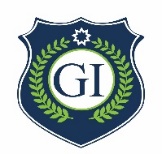                GRADS INTERNATIONAL SCHOOL               GRADS INTERNATIONAL SCHOOL               GRADS INTERNATIONAL SCHOOL               GRADS INTERNATIONAL SCHOOL               GRADS INTERNATIONAL SCHOOL               GRADS INTERNATIONAL SCHOOLSeptember2020September2020Theme of the Month: FOOD AND SHELTER                                    Total Working Days:  25          Value of the Month:   Sincerity              Theme of the Month: FOOD AND SHELTER                                    Total Working Days:  25          Value of the Month:   Sincerity              Theme of the Month: FOOD AND SHELTER                                    Total Working Days:  25          Value of the Month:   Sincerity              Theme of the Month: FOOD AND SHELTER                                    Total Working Days:  25          Value of the Month:   Sincerity              Theme of the Month: FOOD AND SHELTER                                    Total Working Days:  25          Value of the Month:   Sincerity              Theme of the Month: FOOD AND SHELTER                                    Total Working Days:  25          Value of the Month:   Sincerity              SunMonMonTueWedThuFriSat1National Nutrition week23Term Test 1(Grade 1 to 9)4Term Test 1(Grade 1 to 9)5Teacher’s Day / Talk Show on “The Role of Diet and Nutrition to Build up Strong Immunity” by Mrs.Jayashree Pendharkar,Diet Consultant,CIIMS Hospital.Nagpur(For Teachers Parents &Students)/International Day of Charity67Term Test 1(Grade 1 to 9)/Special Assembly(Nursery & LKg)7Term Test 1(Grade 1 to 9)/Special Assembly(Nursery & LKg)8International Literacy Day91011121314Term Test 1(Grade 1 to 9)/ Special Assembly (UKg)/Hindi Diwas / World First-Aid Day14Term Test 1(Grade 1 to 9)/ Special Assembly (UKg)/Hindi Diwas / World First-Aid Day15Term Test 1(Grade 1 to 9)16Term Test 1(Grade 1 to 9)/ World Ozone Day17Term Test 1(Grade 1 to 9)18Term Test 1(Grade 3 to 9)192021Story Telling session (Preprimary-Grade 4)Grooming and Confidence session(Grade 5-9) by Mrs.India Universe 2019’ Kirti Narang Mishra21Story Telling session (Preprimary-Grade 4)Grooming and Confidence session(Grade 5-9) by Mrs.India Universe 2019’ Kirti Narang Mishra2223Online Kavi Sammelan (Grade 5 to 9)/Birth Anniversary of Ramdhari Singh Dinkar242526 Special Assembly(Grade 7) Birth Anniversary of Ishwar Chandra Vidyasagar27282829World Heart Day/Talk show”How to keep our Heart Healthy”.30Every Saturday online Circle time and Work Assessment meeting for teachers Every Saturday online Circle time and Work Assessment meeting for teachers Every Saturday online Circle time and Work Assessment meeting for teachers Every Saturday online Circle time and Work Assessment meeting for teachers Every Saturday online Circle time and Work Assessment meeting for teachers Every Saturday online Circle time and Work Assessment meeting for teachers Every Saturday online Circle time and Work Assessment meeting for teachers Every Saturday online Circle time and Work Assessment meeting for teachers 